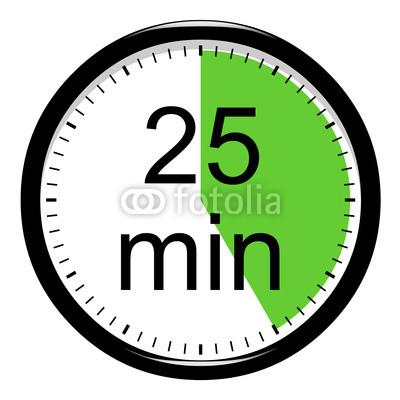 Part A – 25 minutes—Plan the RoutineThink about your first weeks of math instruction at the start of the school year.Select or develop a routine and choose a math task to use with that routine.  You may want to consider the following questions as you plan:How will you introduce the routine to your students?What specific materials or tools (handouts, charts, PowerPoint, song,etc.) do you plan to use to help your students learn the routine?How will you model this fabulous routine?How does this routine engage students in argumentation?You may work with people from your school/district or from your grade level (as you find helpful!)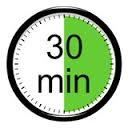 Part B – 30 minutes—Workshop the routines!  Join your group of 3 (will be selected for you).  Share your plans and listen to suggestions.You will have up to 5 minutes to share and will receive at least 5 minutes of suggestions.While listening to ideas and suggestions, please remain silent and focus on writing suggestions. 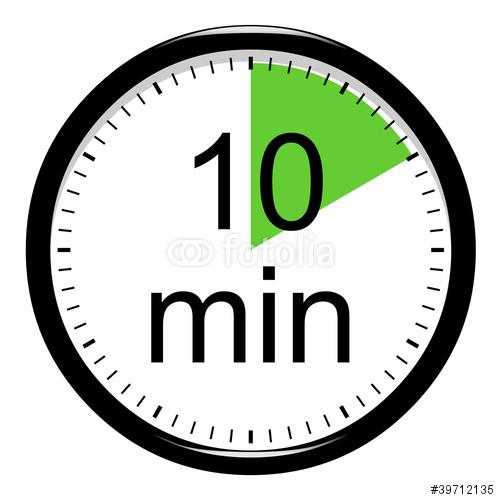 Part C – 10 minutes—Revising the PlanReflect on suggestions given by your colleagues to revise your plan, record next steps, ask questions or write other good ideas you heard.My Plan… Suggestions…